Christian Schneider is new Director People and Culture at BEUMER Group:Focus on the employeeAt BEUMER Group, the people are considered to be a part of the BEUMER family, not a resource. Employees should develop further and not be consumed (like a resource). This is why the company calls its human resources department "People and Culture" (P&C). Christian Schneider is the new director of P&C at BEUMER Group, headquartered in Beckum. A lawyer by trade, he will be responsible for the People and Culture division of the corporate group in his new position. The tasks of the department include comprehensive employer branding, recruiting, university marketing, presentation on trade fairs as well as the support of students during their internships, for final theses or during their dual studies. Special emphasis is placed on the development and training of employees, especially managers, as this is the only way to ensure that the principles according to which BEUMER Group is managed are also firmly anchored in the globally active organisation. Thus the employees of the P&C department are also direct contacts for the managers, the employees and the works council. "The name 'People and Culture' expresses the principle of values by which we act. This fits into the company group and our management culture in the family-owned enterprise," says Christian Schneider. "And it supports the employer brand BEUMER as corporate culture attracts talents".Born in Hamburg, he brings a lot of experience to his new position. He took his first steps in human resources management at a leading magazine publisher with around 6,600 employees. He then worked for about one and a half years as a clinic consultant in the field service of a chemical product manufacturer for the health sector. At the same company, he was then responsible for the international subsidiaries as head of human resources for almost twelve years. Additionally, for two years he was Director Human Resources at a leading producer of gases for industry, medicine and environmental protection, where he was responsible for almost 1,800 employees. Before joining BEUMER Group, Schneider worked for around three years as Managing Director Human Resources and Legal Affairs at a major fashion provider.2,266 characters incl. spacesMeta-Title: Christian Schneider is Director People and Culture at BEUMER Group headquarters in Beckum. Meta-Description: At BEUMER Group, all human resources departments worldwide are called "People and Culture". Christian Schneider is the new head of this division at BEUMER Group in Beckum.Keywords: BEUMER Group; BEUMER Maschinenfabrik; People and Culture; Human Resources Department; Recruiting; Christian SchneiderSocial Media:At BEUMER Group, all human resources departments worldwide are called "People and Culture" (P&C). The new director of P&C at BEUMER Group is Christian Schneider. In this function, the 52 years old lawyer is responsible for the whole recruiting processing. He is sure: "The corporate culture at BEUMER Group attracts talents".Caption: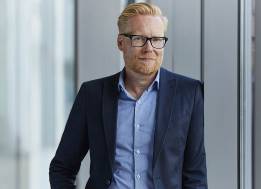 Christian Schneider is new Director People and Culture at BEUMER Group.Photo credits: BEUMER Group GmbH & Co. KGThe high-resolution picture can be downloaded here.BEUMER Group is an international leader in the manufacture of intralogistics systems for conveying, loading, palletising, packaging, sortation, and distribution. With 4,500 employees worldwide, BEUMER Group has annual sales of about EUR 900 million. BEUMER Group and its group companies and sales agencies provide their customers with high-quality system solutions and an extensive customer support network around the globe and across a wide range of industries, including bulk materials and piece goods, food/non-food, construction, mail order, post, and airport baggage handling. For more information, please visit: www.beumer.com . 